Министерство просвещения Российской Федерации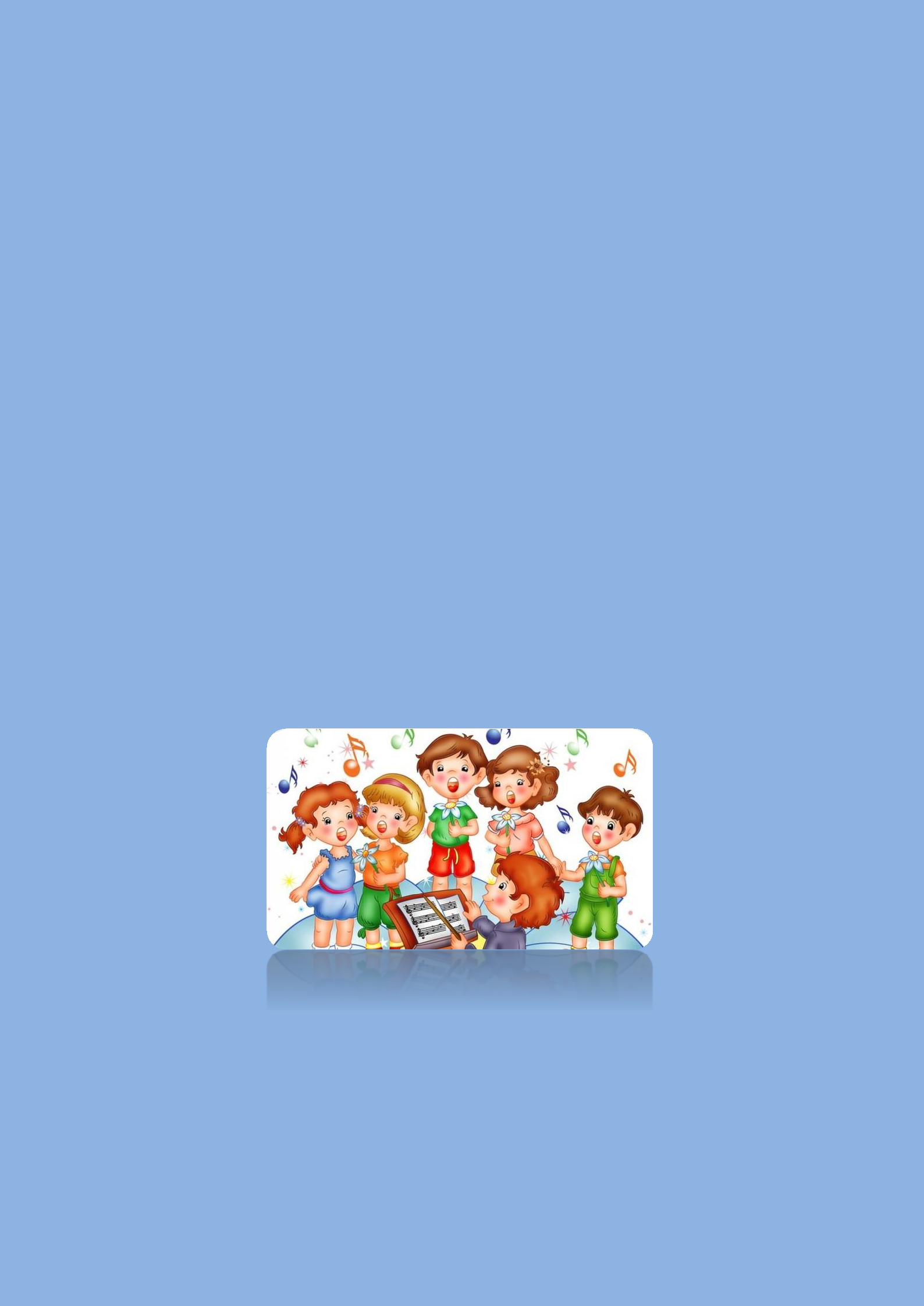 ФГБНУ «Институт художественного образования и культурологии Российской академии образования»Всероссийскаянаучно-практическая конференция«Социализация детей в трудной жизненной ситуации средствами искусства: от концепции к вариативным практикам»Программаоктября 2020 года МоскваФГБНУ «Институт художественного образования и культурологии Российской академии образования»Конференция в ZOOMПодключиться к конференции Zoomhttps://zoom.us/j/93880155771?pwd=dGE1RFUzNk42TFZDK1NGZWFtcGlUUT09Идентификатор конференции: 938 8015 5771Код доступа: 653631Приветствие участникам конференции – Акишина ЕкатеринаМихайловна, директор ФГБНУ «Институт художественного образования и культурологии Российской академии образования», доктор педагогических наук, профессор Российской академии образованияМодератор – Лыкова Ирина Александровна, доктор педагогических наук, заместитель директора по инновационной деятельности ФГБНУ «Институт художественного образования и культурологии Российской академии образования»Пленарные докладыЛыкова Ирина Александровна, доктор педагогических наук, заместитель директора по инновационной деятельности, главный научный сотрудник ФГБНУ «Институт художественного образования и культурологии Российской академии образования», академик Международнойакадемии наук педагогического образования Социализирующий потенциал искусства в условиях вариативного образования: от научной концепции к педагогической практикеБережная Мария Сергеевна, доктор педагогических наук, ведущий научный сотрудник ФГБНУ «Институт художественного образования и культурологии Российской академии образования», профессор ВГИК, профессор Департамента психологии и развития человеческогокапитала ФинансовогоуниверситетаприПравительствеРФСоциализация детей в трудной жизненной ситуации средствами кинотерапииКожевникова  Виктория  Витальевна,кандидат  педагогических  наук,старший   научный   сотрудник   ФГБНУ   «Институт   художественногообразования и культурологии Российской академии образования» Анализ образовательных решений для социализации детей, находящихся в трудной жизненной ситуацииМихайлина Елена Владимировна, кандидат психологических наук, старший научный сотрудник ФГБНУ «Институт художественногообразования и	культурологии	Российской	академии	образования»Методы и формы практической работы по преодолению социальной дезадаптации детей с ОВЗ в условиях социальной изоляцииСеменова Елена Александровна, кандидат педагогических наук, старший научный сотрудник ФГБНУ «Институт художественного образования икультурологии Российской академии образования» Диагностика резильентности педагога, работающего с детьми и подростками, оказавшимися в трудной жизненной ситуации (метод анкетирования)Файзуллаева Елена Дмитриевна, кандидат психологических наук, доцент кафедры дошкольного образования факультета дошкольного и начального образования Института психологии и педагогикиФедеральногогосударственногобюджетногообразовательногоучреждения высшего образования «Томский государственный педагогический университет» Стили и приемы коммуникации всоциокультурной образовательной среде (поддержка социализации)Ковалев  Евгений  Валерьевич,  научный  сотрудник  ФГБНУ  «Институтхудожественного образования и культурологии Российской академии образования», методист ГБОУ «Школа №1257» г. Москвы Возможностиограничения использования проективных методик для диагностики детей, находящихся в трудной жизненной ситуацииМартынова Алия Ирфановна, аспирант лаборатории интеграции искусствкультурологии  им.  Б.П.  Юсова ФГБНУ  «Институт  художественногообразования и культурологии Российской академии образования», методист, координатор программ и проектов благотворительного фондасодействия развитию социально-культурных инициатив и попечительства «Образ жизни» Социализация детей в условиях театрализованной деятельностиПроектная группаМодератор – Савина Марина Сергеевна, доктор педагогических наук, главный научный сотрудник ФГБНУ «Институт художественного образования и культурологии Российской академии образованияУчастники:Савина Марина Сергеевна, доктор педагогических наук, главный научный сотрудник ФГБНУ «Институт художественного образования и культурологииРоссийской академии образования» Концепция педагогического сопровождения продуктивной социализации детей, находящихся в трудных жизненных ситуациях, средствами искусства: актуальность и вызовы времениКомандышко Елена Филипповна, доктор педагогических наук, главный научный сотрудник ФГБНУ «Институт художественного образования и культурологииРоссийской академии образования» Развитие культурно-творческой инициативы в процессе социализации детей, оказавшихся в трудной жизненной ситуацииГальчук Ольга Викторовна, кандидат педагогических наук, старший научный сотрудник ФГБНУ «Институт художественного образования и культурологииРоссийской академии образования» Моноспектакль как интенция в творческом развитии учащегося в трудной жизненной ситуацииЮдушкина Олеся Васильевна, кандидат филологических наук, старший научный сотрудник ФГБНУ «Институт художественного образования и культурологииРоссийской академии образования» Социализация детей-мигрантов средствами искусства в современном художественно-образовательном пространствеУсачева Валерия Олеговна, кандидат педагогических наук, старший научный сотрудник ФГБНУ «Институт художественного образования и культурологииРоссийской академии образования» Педагогика искусства в творческом развитии незрячих учащихсяДискуссионная группаМодератор – Гальчук Ольга Викторовна, кандидат педагогических наук, старший научный сотрудник ФГБНУ «Институт художественного образования и культурологии Российской академии образования»Участники:Михальченкова  Наталья  Алексеевна,  доктор  политических  наук,  профессор,главный научный сотрудник ФГБНУ «Институт художественного образования и культурологии Российской академии образования» Значение художественных программ в социализации детей и подростков, оказавшихся в трудной жизненной ситуацииБольшакова Юлия Михайловна, кандидат политических наук, доктор философии, ведущий научный сотрудник ЛГУ им. А.С. Пушкина, ведущий научный сотрудник ФГБНУ «Институт художественного образования икультурологии Российской академии образования» Преимущества реализации программ художественного образования в исправительном учреждении для несовершеннолетних подростковБольшаков Сергей Николаевич, доктор политических наук, доктор экономических наук, профессор, проректор Ленинградского государственного университета имени А.С. Пушкина, главный научный сотрудник ФГБНУ «Институт художественного образования и культурологии Российской академии образования» Роль культуры и искусства (игровые практики) вформировании личности ребенка, способного противостоять современным вызовамГузеева Светлана Васильевна, кандидат педагогических наук, старший преподаватель кафедры английского языка Московского государственногоюридического университета им. О.Е. Кутафина (МГЮА) Роль искусства и художественной деятельности в социализации детей в трудной жизненной ситуации (из волонтерского опыта студентов юридического вуза)Дробот  Ольга  Евдокимовна,  кандидат	педагогических  наук,	преподавательГБУДО г. Москвы «ДШИ имени М.А. Балакирева» О роли художественного образования в социальной адаптации детей подросткового возрастаВинокуров Александр Иванович, кандидат психологических наук, проректор по научной работе ОГБОУ ВО «Cмоленский государственный институт искусств»Проблема творчества в социализации детей-мигрантовБалина Татьяна Геннадьевна, магистр художественного образования, заведующий учебной частью и художественным отделением филиала ГОБУК ВО «Волгоградский государственный институт искусства и культуры» в г. Камышин (Волгоградская область); Прокусова Наталья Николаевна, магистр художественного образования, преподаватель художественного отделения МБУДО «Детская школа искусств городского округа-город Камышин» (Волгоградская область) Социокультурные проекты как средство социализации детей, находящихся в трудной жизненной ситуацииДанилова Янина Александровна, педагог-психолог; Назаренко Татьяна Николаевна, педагог дополнительного образования; Молодовская Виктория Сергеевна, социальный педагог СПб ГБУ центра для детей – сирот и детей, оставшихся без попечения родителей, «Центр содействия семейномувоспитанию №14» г. Пушкин (Пушкинский район города федерального значения Санкт-Петербурга) Творческая деятельность – как средство социализации и развития личности детейЛебедева	Алла	Анваровна,	учитель-логопед	МБОУ	«Школа	для	детей	сограниченными возможностями здоровья г. Мытищи Московской обл. Из опыта работы по социализации детей с ОВЗ средствами искусства и художественной деятельностиЗорина Лариса Геннадьевна, заместитель директора МБОУ «СШ №30 имени С.А. Железнова» г. Смоленска; Курбанова Юлия Геннадиевна, учитель русского языка и литературы МБОУ «СШ №30 имени С.А. Железнова» г. СмоленскаСоциализация детей в трудной жизненной ситуации средствами театра на уроке и внеклассной деятельности по литературеЛобанова Елена Николаевна, директор МБОУ «СОШ №27 имени Э.А. Хиля»	г.Смоленска Социализация учащихся в интеграции с искусством пространстве современной школыЖуравлева Наталья Викторовна, заместитель директора по воспитательной работе, социализации и дополнительному образованию ГБОУ города Москвы«Школа №609» Социализация детей в трудной жизненной ситуации средствами искусства в современном образовательном пространствеКурганова Ольга Игоревна, педагог, историк, музей УМВД России по Смоленской области, г. Смоленск Роль искусства в социализации детей в трудной жизненной и юридической ситуации